О мерах по обеспечению исполнения бюджетаНяндомского муниципального округа Архангельской областиВ соответствии с пунктом 4 статьи 5 Положения о бюджетном процессе в Няндомском муниципальном округе Архангельской области, утвержденного решением Собрания депутатов муниципального округа Архангельской области от 15 ноября 2022 года № 16, руководствуясь пунктом 3.2. статьи 6 Устава Няндомского муниципального округа Архангельской области, администрация Няндомского муниципального округа Архангельской области  п о с т а н о в л я е т:1. Главные распорядители, распорядители и получатели средств бюджета Няндомского муниципального округа Архангельской области (далее – местный бюджет) обеспечивают в пределах доведенных лимитов бюджетных обязательств, бюджетных ассигнований и предельных объемов финансирования своевременное исполнение расходных обязательств, финансовое обеспечение которых осуществляется за счет средств местного бюджета, и принимают меры по снижению (недопущению образования) кредиторской задолженности местного бюджета, а также кредиторской задолженности подведомственных муниципальных бюджетных и автономных учреждений.2. В целях обеспечения исполнения местного бюджета по доходам главные администраторы доходов местного бюджета:а) осуществляют администрирование доходов местного бюджета в соответствии с Порядком осуществления органами местного самоуправления Няндомского муниципального округа Архангельской области бюджетных полномочий главных администраторов налоговых и неналоговых доходов  бюджета  Няндомского муниципального округа Архангельской области, утвержденным администрацией Няндомского муниципального округа Архангельской области;б) принимают меры по обеспечению поступления в местный бюджет налогов, сборов и других обязательных платежей, а также  по сокращению задолженности по их уплате;в) ежеквартально проводят инвентаризацию задолженности по платежам в местный бюджет с оценкой темпов ее изменения;г) ежеквартально проводят инвентаризацию задолженности по администрируемым платежам с оценкой темпов ее изменения и представляют, до 10 числа месяца, следующего за отчетным кварталом, в Управление финансов администрации Няндомского муниципального округа Архангельской области (далее – Управление финансов) аналитические материалы по исполнению плана поступления доходов;д) обеспечивают заключение соглашений с исполнительными органами государственной власти Архангельской области о предоставлении субсидий из областного бюджета с учетом наличия ассигнований в местном бюджете, необходимых для выполнения установленных соглашением предельного уровня софинансирования расходного обязательства муниципального образования и показателей результативности использования субсидии.3. Управление Федерального казначейства по Архангельской области и Ненецкому автономному округу (далее - Управление Федерального казначейства):1) в соответствии со статьей 220.2 Бюджетного кодекса Российской Федерации на основании обращений администрации Няндомского муниципального округа Архангельской области (далее – администрация Няндомского муниципального округа) осуществляет отдельные функции Управления финансов;2) на основании соглашения с администрацией Няндомского муниципального округа осуществляет контроль, предусмотренный частью 5 статьи 99 Федерального закона от 5 апреля 2013 года № 44-ФЗ                                     «О контрактной системе в сфере закупок товаров, работ, услуг для обеспечения государственных и муниципальных нужд».4. В соответствии с пунктом 5 статьи 242 Бюджетного кодекса Российской Федерации главные администраторы доходов местного бюджета, уполномоченные на использование субвенций, субсидий и иных межбюджетных трансфертов, имеющих целевое назначение, из бюджетов бюджетной системы Российской Федерации, обеспечивают в течение первых 15 рабочих дней текущего финансового года возврат неиспользованных на                 1 января текущего финансового года на счетах местного бюджета остатков межбюджетных трансфертов в бюджет, из которого они были ранее предоставлены.5. Получатели средств местного бюджета, бюджетные и автономные учреждения при заключении муниципальных контрактов (договоров) в сфере закупок товаров, работ, услуг (далее – контракт (договор) вправе предусматривать авансовые платежи (предварительную оплату):а)  в размере до 100 процентов суммы контракта (договора) (кроме того, для получателей средств местного бюджета – не более объема доведенных лимитов бюджетных обязательств на соответствующий финансовый  год):на услуги связи, подписку на печатные издания (в том числе электронные версии) и их приобретение;на обучение на курсах повышения квалификации, участие в семинарах, конференциях, форумах и других конгрессных мероприятиях (включая оплату проживания в период нахождения в командировке), организацию и проведение концертов, спектаклей, выставочно-ярмарочных и конгрессных мероприятий и участие в них, оплату аренды оборудованных и необорудованных площадей на выставочно-ярмарочных мероприятиях;на приобретение авиа- и железнодорожных билетов, билетов для проезда городским и пригородным транспортом;на обязательное страхование гражданской ответственности владельцев транспортных средств;на оплату организационных взносов за участие в соревнованиях, конкурсах, прочих мероприятиях;на оплату стоимости проезда железнодорожным транспортом учащихся к месту учебы;на оплату услуг приглашенных артистов, дуэтов, групп;на оплату сувенирной продукции;на оплату ритуальных услуг и иных услуг по захоронению;на закупку иных товаров, работ и услуг на сумму не более 10,0 тысяч рублей.б) в размерах, установленных пунктом 34.1 Правил организации теплоснабжения в Российской Федерации, утвержденных постановлением Правительства Российской Федерации от 8 августа 2012 года N 808, 
пунктом 82 Основных положений функционирования розничных рынков электрической энергии, утвержденных постановлением Правительства Российской Федерации от 4 мая 2012 года N 442 (кроме того, для получателей средств местного бюджета - не более объема доведенных лимитов бюджетных обязательств на соответствующий финансовый год), - по контрактам (договорам) на поставку соответственно природного газа, тепловой энергии и электрической энергии;в)  в размере до 30 процентов от цены контракта (договора) (кроме того, для получателей средств местного бюджета – не более 30 процентов доведенных лимитов бюджетных обязательств на соответствующий финансовый год), если иное не предусмотрено законодательством Российской Федерации и законодательством Архангельской области, – по расходам, источником финансового обеспечения которых являются целевые межбюджетные трансферты из федерального бюджета;г)  в размере до 15 процентов суммы контракта (договора) (кроме того, для получателей средств местного бюджета – не более 15 процентов объема доведенных лимитов бюджетных обязательств на соответствующий финансовый год), если иное не предусмотрено законодательством Российской Федерации и законодательством Архангельской области, иными нормативными правовыми актами, – по остальным контрактам (договорам);д) в размере, не превышающем 90 процентов суммы контракта (договора), при наличии в указанных контрактах (договорах), а также в контрактах (договорах), заключаемых в рамках их исполнения, условия об осуществлении Управлением Федерального казначейства казначейского сопровождения указанных авансовых платежей в порядке, установленном Правительством Российской Федерации, и в случаях, определенных бюджетным законодательством Российской Федерации.6. Муниципальные казенные учреждения, органы местного самоуправления Няндомского муниципального округа осуществляют (с учетом необходимости исполнения не оплаченных на начало текущего финансового года принятых обязательств) начисление установленных денежных выплат, заключение контрактов (договоров) на поставку товаров (выполнение работ, оказание услуг) и принятие иных обязательств, подлежащих исполнению за счет средств местного бюджета на текущий финансовый год и на плановый период, в пределах доведенных лимитов бюджетных обязательств на соответствующий финансовый год.7. Главные распорядители средств местного бюджета:а) осуществляют мониторинг текущего исполнения местного бюджета в разрезе подведомственных учреждений, состояния кредиторской и дебиторской задолженности подведомственных учреждений, принимают меры по снижению (недопущению образования) кредиторской и дебиторской задолженности подведомственных бюджетных и автономных учреждений;б)  ежемесячно представляют в управление финансов отчет о просроченной кредиторской задолженности по обязательствам местного бюджета и подведомственных бюджетных и автономных учреждений по форме и в сроки, установленные Управлением финансов;в)  представляют аналитические материалы по исполнению местного бюджета в части расходов в порядке и сроки, которые установлены Управлением финансов;г) обеспечивают исполнение подведомственными муниципальными учреждениями Порядка предоставления информации государственным (муниципальным) учреждением, ее размещения на официальном сайте в информационно-телекоммуникационной сети «Интернет» и ведения указанного сайта, утвержденного приказом Министерства финансов Российской Федерации от 21 июля 2011 года № 86н;д) своевременно представлять сведения о численности и оплате труда работников сферы образования, культуры путем заполнения соответствующих форм  в государственной информационной системе Архангельской области «Комплексная информационно-аналитическая система Архангельской области»;е) обеспечивают до начала текущего финансового года утверждение и размещение планов финансово-хозяйственной деятельности подведомственных бюджетных и автономных учреждений на текущий финансовый год и на плановый период;ж) оперативно представляют в Управление финансов информацию, необходимую для внесения в реестр участников бюджетного процесса, а также юридических лиц, не являющихся участниками бюджетного процесса, в государственной интегрированной информационной системе управления общественными финансами «Электронный бюджет» в соответствии с приложениями к приказу Министерства финансов Российской Федерации от 23 декабря 2014 года № 163н;з) обеспечивают отсутствие по состоянию на первое число каждого месяца просроченной кредиторской задолженности подведомственных бюджетных и автономных учреждений за счет всех видов финансового обеспечения, включая собственные доходы бюджетных и автономных учреждений, в части расходов на оплату труда, на уплату взносов по обязательному социальному страхованию на выплаты по оплате труда и иные выплаты работникам, а также на обеспечение мер социальной поддержки отдельных категорий граждан.8. Управление финансов осуществляет мониторинг текущего исполнения местного бюджета.9. Ответственные исполнители муниципальных программ:а) в двухмесячный срок со дня вступления в силу решения о местном бюджете (внесение изменений в решение о местном бюджете) приводят муниципальные программы в соответствие с указанными решениями;б)  анализируют наличие и актуальность правовых актов, необходимых для организации выполнения мероприятий в целях реализации муниципальных программ и разрабатывают необходимые проекты правовых актов в срок до 1 марта текущего финансового года.Руководители органов администрации Няндомского муниципального округа несут персональную ответственность за соблюдение сроков, установленных настоящим пунктом.10. Экономия по результатам осуществления муниципальными заказчиками Няндомского муниципального округа закупок, товаров (работ, услуг) для муниципальных нужд конкурентными способами определения поставщиков (подрядчиков, исполнителей) (за исключением запроса котировок) подлежит консолидации в составе местного бюджета, за исключением направляемой на те же цели экономии ассигнований местного бюджета, предусмотренных:за счет целевых межбюджетных трансфертов от других бюджетов бюджетной системы Российской Федерации и безвозмездных поступлений от юридических и физических лиц, имеющие целевое назначение, а также средств местного бюджета, в целях софинансирования которых предоставляются указанные средства; за счет целевых средств муниципальных дорожных фондов. Бюджетные средства, сэкономленные муниципальными заказчиками Няндомского муниципального округа при осуществлении закупок товаров, работ, услуг для муниципальных нужд конкурентными способами определения поставщиков (подрядчиков, исполнителей) (за исключением запроса котировок), подлежат консолидации в местный бюджет в соответствии с Порядком согласно приложению 1 к настоящему постановлению.11. В целях повышения эффективности и прозрачности расходования средств местного бюджета получателям средств местного бюджета, бюджетным и автономным учреждениям рекомендуется минимизировать получение наличных денежных средств для оплаты закупки товаров, работ, услуг для обеспечения муниципальных нужд. 12. Признать утратившими силу:- постановление администрации муниципального образования «Няндомский муниципальный район» от 18 января 2019 года № 26 «О мерах по обеспечению исполнения бюджетов Няндомского муниципального района Архангельской области и муниципального образования «Няндомское»;- постановление администрации муниципального образования «Няндомский муниципальный район» от 24 июля 2019 года № 463 
«О внесении изменения в постановление администрации муниципального образования «Няндомский муниципальный район» от 18 января 2019 года 
№ 26»;- постановление администрации муниципального образования «Няндомский муниципальный район» от 29 ноября 2019 года № 759
«О внесении изменения в постановление администрации муниципального образования «Няндомский муниципальный район» от 18 января 2019 года 
№ 26»;- постановление администрации муниципального образования «Няндомский муниципальный район» от 17 февраля 2020 года № 81
«О внесении изменения в постановление администрации муниципального образования «Няндомский муниципальный район» от 18 января 2019 года 
№ 26»;- постановление администрации Няндомского муниципального района Архангельской области от 11 июня 2020 года № 276-па «О внесении изменения в постановление администрации муниципального образования «Няндомский муниципальный район» от 18 января 2019 года 
№ 26»;- постановление администрации Няндомского муниципального района Архангельской области от 5 апреля 2021 № 81-па «О внесении изменения в постановление администрации муниципального образования «Няндомский муниципальный район» от 18 января 2019 года 
№ 26»;- постановление администрации Няндомского муниципального района Архангельской области от 24 ноября 2021 года № 294-па «О внесении изменения в постановление администрации муниципального образования «Няндомский муниципальный район» от 18 января 2019 года 
№ 26»;- постановление администрации Няндомского муниципального района Архангельской области от 9 декабря 2021 года № 306-па «О внесении изменения в постановление администрации муниципального образования «Няндомский муниципальный район» от 18 января 2019 года 
№ 26»;- постановление администрации Няндомского муниципального района Архангельской области от 21 декабря 2021 года № 317-па «О внесении изменения в постановление администрации муниципального образования «Няндомский муниципальный район» от 18 января 2019 года 
№ 26»;- постановление администрации Няндомского муниципального района Архангельской области от 24 января 2022 года № 24-па «О внесении изменения в постановление администрации муниципального образования «Няндомский муниципальный район» от 18 января 2019 года 
№ 26»;- постановление администрации Няндомского муниципального района Архангельской области от 24 июня 2022 года № 223-па «О внесении изменения в постановление администрации муниципального образования «Няндомский муниципальный район» от 18 января 2019 года 
№ 26»;- постановление администрации Няндомского муниципального района Архангельской области от 30 июня 2022 года № 241-па «О внесении изменения в постановление администрации муниципального образования «Няндомский муниципальный район» от 18 января 2019 года 
№ 26»;- постановление администрации Няндомского муниципального района Архангельской области от 23 августа 2022 года № 270-па «О внесении изменения в постановление администрации муниципального образования «Няндомский муниципальный район» от 18 января 2019 года 
№ 26»;- постановление администрации Няндомского муниципального района Архангельской области от 27 декабря 2022 года № 440-па «О внесении изменения в постановление администрации муниципального образования «Няндомский муниципальный район» от 18 января 2019 года 
№ 26».13. Опубликовать настоящее постановление в периодическом печатном издании «Вестник Няндомского района» и разместить на официальном сайте администрации Няндомского муниципального округа Архангельской области.14. Настоящее постановление вступает в силу со дня его официального опубликования.Архангельской области                                                                А.В. КононовПОРЯДОКконсолидации в бюджет Няндомского муниципального округа Архангельской области бюджетных средств, сэкономленных муниципальными заказчиками Няндомского муниципального округа Архангельской области при осуществлении закупок товаров, работ, услуг для муниципальных нужд1. Настоящий Порядок, разработанный в соответствии с Бюджетным кодексом Российской Федерации, Федеральным законом от 5 апреля 2013 года № 44-ФЗ «О контрактной системе в сфере закупок товаров, работ, услуг для обеспечения государственных и муниципальных нужд» (далее - Федеральный закон № 44-ФЗ), определяет правила консолидации в бюджет Няндомского муниципального округа Архангельской области 
(далее - местный бюджет, Няндомский муниципальный округ) бюджетных средств, сэкономленных муниципальными заказчиками Няндомского муниципального округа при осуществлении закупок товаров, работ, услуг для муниципальных нужд конкурентными способами определения поставщиков (подрядчиков, исполнителей) (за исключением запроса котировок). Положения настоящего Порядка не распространяются на ассигнования местного бюджета, предусмотренные:за счет целевых межбюджетных трансфертов от других бюджетов бюджетной системы Российской Федерации и безвозмездных поступлений от юридических и физических лиц, имеющие целевое назначение, а также средств местного бюджета, в целях софинансирования которых предоставляются указанные средства; за счет целевых средств муниципальных дорожных фондов. 2. Для целей настоящего Порядка под бюджетными средствами, сэкономленными муниципальными заказчиками Няндомского муниципального округа при осуществлении закупок товаров, работ, услуг для муниципальных нужд конкурентными способами определения поставщиков (подрядчиков, исполнителей) (за исключением запроса котировок), понимается разница между начальной (максимальной) ценой муниципального контракта, установленной в документации о закупке, и ценой муниципального контракта, заключенного по итогам осуществления закупки, скорректированной на возможное увеличение на 10 процентов цены муниципального контракта в соответствии с подпунктом «б» пункта 1 части 1 статьи 95 Федерального закона N 44-ФЗ.3. Получатели средств местного бюджета представляют вышестоящему главному распорядителю средств не позднее пяти рабочих дней со дня заключения муниципального контракта расчет экономии средств местного бюджета по итогам проведения конкурсных процедур (далее – расчет экономии) согласно приложению к настоящему Порядку.4. Главные распорядители средств местного бюджета не позднее пяти рабочих дней со дня предоставления подведомственным получателем расчета экономии (после заключения муниципального контракта главным распорядителем средств) представляют в Управление финансов администрации Няндомского муниципального округа Архангельской области (далее – Управление финансов) предложения о сохранении сэкономленных бюджетных ассигнований главному распорядителю бюджетных средств (при наличии обоснования)  или об уменьшении бюджетных ассигнований и лимитов бюджетных обязательств в соответствии с порядком составления и ведения сводной бюджетной росписи, бюджетных росписей главных распорядителей средств (главных администраторов источников финансирования дефицита) бюджета Няндомского муниципального округа Архангельской области, утвержденным Управлением финансов, с приложением копий расчетов экономии, предоставленных получателями средств местного бюджета (оформленных главным распорядителем средств местного бюджета) согласно приложению к настоящему Порядку.5. Управление финансов при отсутствии замечаний к предоставленным документам принимает решение о сохранении сэкономленных бюджетных ассигнований главному распорядителю бюджетных средств или вносит соответствующие изменения в бюджетные ассигнования и лимиты бюджетных обязательств с консолидацией сэкономленных ассигнований по отдельной целевой статье расходов в составе главы 902 «Управление финансов администрации Няндомского муниципального округа Архангельской области».6. Ответственность за достоверность и своевременность представляемых расчетов экономии несут получатели и главные распорядители средств местного бюджета.РАСЧЕТ
экономии средств бюджета Няндомского муниципального округа Архангельской области по итогам осуществления 
закупок товаров, работ, услугГлавный распорядитель _______________________________________________________________________________________________
(наименование)
Получатель средств____________________________________________________________________________________________________
(наименование)                                                                                                                                                                                                                             (рубли,коп.)
Руководитель __________________________ ______________________________
                                                                                                      (подпись) (расшифровка подписи)
Исполнитель __________________________ ______________________________
                                                                                                       (подпись) (расшифровка подписи)
«____» ______________ 20___ г.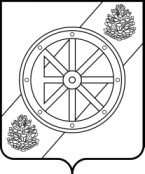 АДМИНИСТРАЦИЯНЯНДОМСКОГО МУНИЦИПАЛЬНОГО ОКРУГААРХАНГЕЛЬСКОЙ ОБЛАСТИП О С Т А Н О В Л Е Н И Еот 9 января 2023 г. № 7 - паг. НяндомаГлава Няндомскогомуниципального округа	ПРИЛОЖЕНИЕ 1к постановлению администрации Няндомского муниципального округа Архангельской области от 9 января 2023 года № 7-паПРИЛОЖЕНИЕк Порядку консолидации в бюджет Няндомского муниципального округа Архангельской области бюджетных средств, сэкономленных муниципальными заказчиками Няндомского муниципального округа Архангельской области при осуществлении закупок товаров, работ, услуг для муниципальных нуждN
п/п N 
муниципального контракта Дата 
муниципального контракта Предмет муниципального контракта Наименование муниципальной программы, подпрограммы, мероприятия, непрограммного направления Муниципальная 
услуга (работа)Коды бюджетной классификации расходов Коды бюджетной классификации расходов Коды бюджетной классификации расходов Коды бюджетной классификации расходов Коды бюджетной классификации расходов Доведенные лимиты бюджетных обязательств Цена муниципального контракта Цена муниципального контракта Возможное увеличение 
на 10% цены контракта 
по ст. 95 
N 44-ФЗ Сумма 
экономии средств 
- 
( х гр. 15)N
п/п N 
муниципального контракта Дата 
муниципального контракта Предмет муниципального контракта Наименование муниципальной программы, подпрограммы, мероприятия, непрограммного направления Муниципальная 
услуга (работа)ведомство раздел подраздел целевая
статья вид 
расходов Доведенные лимиты бюджетных обязательств начальная (максимальная) цена контракта цена контракта Возможное увеличение 
на 10% цены контракта 
по ст. 95 
N 44-ФЗ Сумма 
экономии средств 
- 
( х гр. 15)1 2 3 4 5 6 7 8 9 10 11 12 13 14 15 16 1,1 